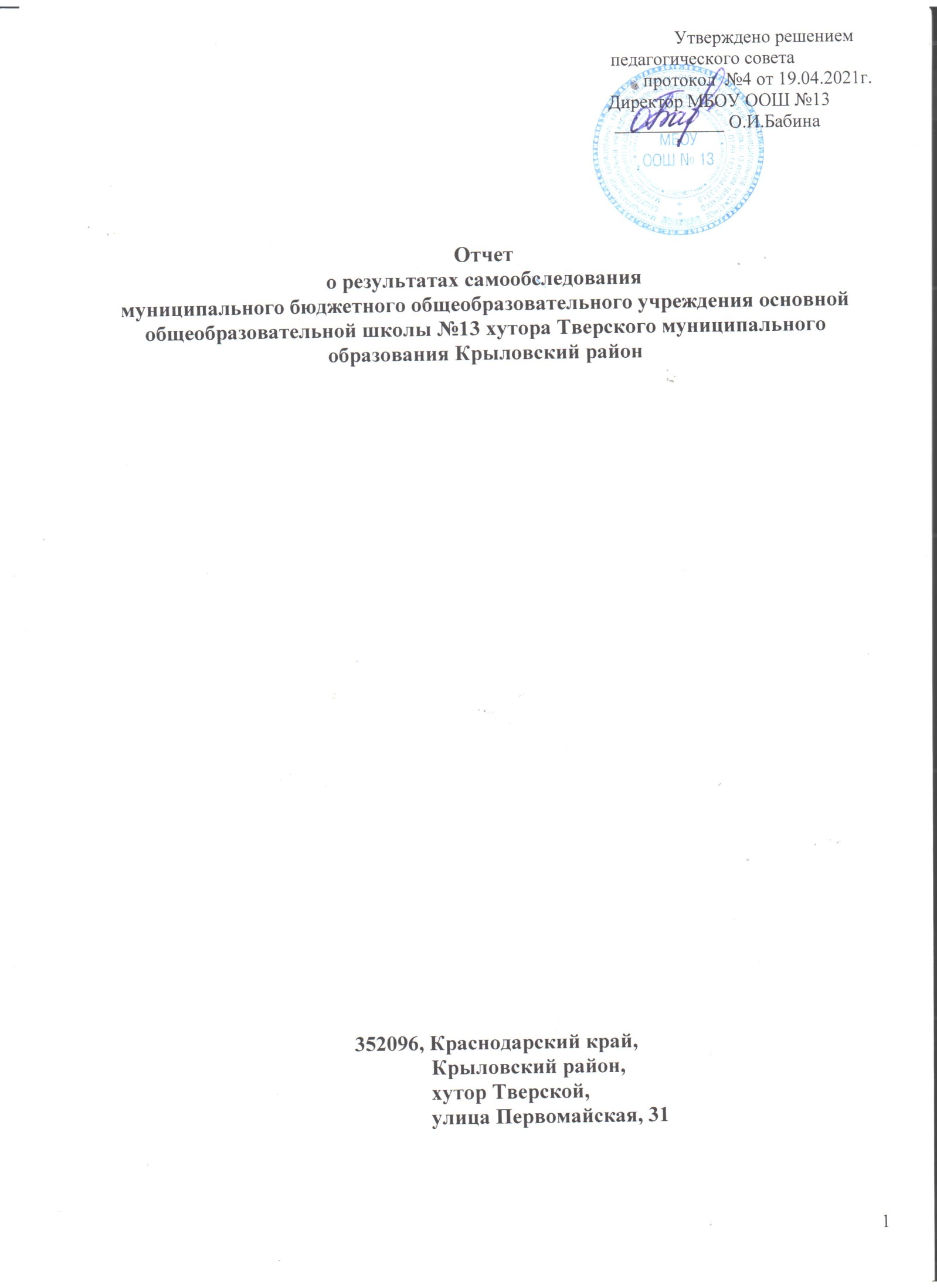 Общие положенияНормативная база проведения самообследования МБОУ ООШ №131. Федеральный закон от 29 декабря 2012 г. № 273-ФЗ «Об образовании в Российской Федерации» статья 29, часть 2, пункт 3.2. Приказ Минобрнауки РФ от 14 июня 2013 г. № 462 «Об утверждении проведения самообследования образовательной организации».3. Приказ Минобрнауки РФ от 10 декабря 2013 г. № 1324 «Об утверждении показателей деятельности образовательной организации, подлежащей самообследованию»4. Приказ Министерства образования и науки РФ от 14 декабря 2017 года № 1218 «О внесении изменений в Порядок проведения самообследования образовательной организации, утвержденной приказом Министерства образования и науки Российской Федерации от 14 июня 2013 г. № 462».5. Приказ Минобрнауки России от 14.06.2013 № 462 (ред. От 14.12.2017) «Об утверждении Порядка проведения самообследования образовательной организации»   Цели проведения самообследования:  обеспечение доступности и открытости информации о деятельности организации, а также подготовка отчета о результатах самообследования.Самообследование проводится ежегодно для общеобразовательных организаций со 2 августа прошлого года по 1 августа текущего года. Самообследование проводится в форме анализа.   Направления самообследования (приказ Минобрнауки от 14.06.2013 № 462):- оценка образовательной деятельности организации;- оценка системы управления организации;- оценка содержания и качества подготовки обучающихся;- оценка организации учебного процесса;- оценка востребованности выпускников;- оценка качества кадрового обеспечения;- оценка библиотечно-информационного обеспечения;- оценка материально-технической базы;- оценка функционирования внутренней системы оценки качества образования;- анализ показателей деятельности организации, подлежащей самообследованию.1. Аналитическая часть отчёта 1.1. Общие сведения об образовательной  организации.Полное наименование в соответствии с уставом муниципальное бюджетное общеобразовательное учреждение основная  общеобразовательная школа №13 хутора Тверского  Крыловский район Адрес: юридический: 1.2. Адрес: юридический 352096, Краснодарский край, Крыловский район, хутор Тверской, улица Первомайская, 31                    фактический 352096, Краснодарский край, Крыловский район, хутор Тверской, улица Первомайская, 31  Телефон 8(86161)37820         Факс 8(86161)37820         e-mail http://school13kril.my1.ru/  Устав утверждён постановлением администрации муниципального образования Крыловский район от 08.07.2015 г. № 442__________________________________________                                              (дата принятия, согласования, утверждения) Учредитель администрация муниципального образования Крыловский район________________________________________________________________________                                                                            (полное наименование)   Свидетельство о постановке на учет  юридического лица в налоговом органе серия 23 № 008016323 выдано межрайонной ИФНС России № 3 по Краснодарскому краю (территориальный участок 2338) 5.12.1994 г., 2338008613____________________________                                                                   (серия, номер, дата постановки, ИНН)         Свидетельство о внесении записи в Единый  государственный реестр  юридических лиц серия 23 № бланка 007953665 выдано ИФНС по Крыловскому району 22.08.2012 г., 1022304103910________________________________________________________________                                                               (серия, номер, дата, кем выдано, ОГРН) Свидетельство о праве на имущество серия 23-АЖ номер 015145, выдано___________ управлением Федеральной регистрационной службы по Краснодарскому____ краю______ 14.11.2009 г.___________________________________________________________________                                                      (серия, номер, дата, кем выдано) Свидетельство о праве на земельный участок серия 23-АЕ номер 657378, выдано____ управлением Федеральной регистрационной службы по Краснодарскому краю__________    14.11.2009 г.___________________________________________________________________                                                     серия, номер, дата, кем выдано)        Лицензия на право ведения образовательной деятельности серия 23Л01 № 0001487, выдана 06.09.2012 г. Министерством образования и науки Краснодарского края_________ (серия, номер, дата, кем выдано)        Свидетельство о государственной аккредитации  № 02366 от 19 ноября 2012 года серия 23А01 номер 0000106, выдано___ Министерством  образования и науки Краснодарского края___ 19.11.2012 г., срок действия до 19.11.2024г._____________________________________                                                      (серия, номер, дата, срок действия, кем выдано)1.2   Оценка образовательной деятельности организации  Образовательная деятельность в Школе организуется в соответствии с Федеральным законом от 29.12.2012 № 2730-ФЗ «Об образовании в Российской Федерации», СП 2.4.3648-20 «Санитарноэпидемиологические требования к организациям воспитания и обучения, отдыха и оздоровления детей и молодежи», СанПиН 1.2.3685-21 «Гигиенические нормативы и требования к обучению безопасности и (или) безвредности для человека факторов среды обитания», другими нармативными правовыми актами, которые регулируют деятельность образовательных организаций, основными образовательными программами, локальными нормативными актами Школы.   В 2020 году в результате введения ограниченных мер в связи с распространением короновирусной инфекции часть образовательных программ  в 2019-2020 году пришлось реализовывать с применением электронного обучения и дистанционных технологий. Реализуемые образовательные программы основные: основная образовательная программа, программа начального общего образования, основного общего образования.В МБОУ ООШ № 13  функционируют 8 классов-комплектов, общее количество учащихся- 20:  с 1 класса по 4 класс- 11 человек (ФГОС);  с 5 класса  по 9 класс- 9 человек (ФГОС);По данным социального паспорта школы, родители обучающихся по принадлежности к той или иной социальной группе, распределены следующим образом:- рабочих -  31 %;- служащих – 0 %;- не имеющих постоянной работы – 40 %;- занимающихся предпринимательской деятельностью – 1 %;- пенсионеры -0 %.Высшее образование имеют 1 % родителей, среднее специальное - 4 %, среднее и неполное - 4 %.Неполных семей- 4, в них проживает 7 человек, многодетных семей – 4, в них проживает 9 человек, опекаемых семей – 0, в них проживает 0 человек, детей-инвалидов – 0 человек.1.3 Оценка системы управления организации.Управление МБОУ ООШ № 13 осуществляется в соответствии с Законом Российской Федерации от 29 декабря 2012 года № 273-ФЗ   «Об образовании в  Российской Федерации» и Уставом на принципах демократичности, открытости, единства единоначалия и коллегиальности, объективности и полноте используемой информации, приоритета общечеловеческих ценностей, охраны жизни и здоровья человека, свободного развития личности. Педагогический совет рассматривает педагогические и методические вопросы, вопросы организации учебно-воспитательного процесса.  Общее собрание трудового коллектива имеет право обсуждать коллективный договор, обсуждать и принимать правила внутреннего трудового распорядка, Устав школы для внесения их на утверждение.Сведения об административных работниках  1.4  Оценка содержания и качества подготовки обучающихся1. Начальное общее образование 1-4-е классы – обеспечивает развитие обучающихся, овладение чтением, письмом, счетом, основными умениями и навыками учебной деятельности, элементами теоретического мышления, простейшими навыками самоконтроля учебных действий, культурой поведения и речи, основами личной гигиены и здорового образа жизни. ФГОС начальное образование является базой для получения основного общего образования.2. Основное общее образование 5-9-е классы – обеспечивает освоение обучающимися общеобразовательных программ основного общего образования, условия становления и формирования личности обучающегося, его склонностей, интересов и способностей к социальному самоопределению. За отчетный период были внесены некоторые изменения в основные образовательные программы. С сентября 2020 года введено изучении учебных предметов «Родной русский язык» и «Литературное чтение на родном языке» во 2-х классах объеме 0,2 часа (7 часов в год). В 6-х классах «Родной язык (русский)» и «Родная литература (русская)» также в объеме 0,2 часа.Спецификой учебного года был временный переход в марте 2020 года на реализацию образовательных программ начального общего, основного общего образования и дополнительных общеобразовательных программ с применением электронного обучения и дистанционных образовательных технологий.Ряд предметов («Музыка», «ИЗО», «Физическая культура», «Технология», «Кубановедение») во 2-8 оценивалось в четвертой четверти как «освоил» - «не освоил». Годовая отметка по предметам выставлялась как среднее арифметическое отметок полученных обучающимися в I, II, III четвертях.Не смотря на специфику учебного года, учебный план 2019-2020 года выполнен полностью, учебные программы пройдены. Учащиеся прошли программу за курс соответствующего класса.По итогам 2019-2020 учебного года аттестовано 18 обучающихся, безотметочное обучение в 1 классе (2 человека). В соответствии с планом мероприятий по подготовке к государственной итоговой аттестации в МБОУ ООШ №13 была сформирована нормативно-правовая база регламентирующая действия администрации школы, учителей и учащихся.Согласно утвержденному плану в течение года были проведены классные часы для учащихся 9 – го класса, где выпускники были ознакомлены с нармативно-правовой базой проведения ГИА в 2020 году в части, касающихся изменений.В течение года были проведены родительские собрания, подготовлены памятки показаны презентации об особенностях проведения аттестации.В соответствии с постановлением Правительства Российской Федерации от 10 июня 2020 № 842 «Об особенностях проведения государственной аттестации по образовательным программам основного общего образования и вступительных испытаний при приеме на обучение по программам бакалавриата и программам специалитета в 2020 году», приказом Министерства просвещения Российской Федерации и Федеральной службы по надзору в сфере образования и науки от 11 июня 2020 № 293/650 «Об особенностях проведения государственной итоговой аттестации по образовательным программам основного общего образования в 2020 году», согласно которому ГИА – 9 проводится ы форме промежуточной аттестации, результаты которой признаются результатами ГИА – 9 и являются основанием для выдачи аттестатов об основном общем образовании, путем выставления по всем предметам учебного плана, изучавшимися в 9 классе, итоговых отметок, которые определяются как среднее арифметическое четвертных отметок за 9 класс. 1.5 ОЦЕНКА  ОРГАНИЗАЦИИ  УЧЕБНОГО  ПРОЦЕССАВ МБОУ ООШ № 13  функционируют 8 классов-комплектов, общее количество учащихся- 20:  с 1 класса по 4 класс- 11 человек   с 5 класса  по 9 класс- 9 человек Режим работы учреждения:Продолжительность учебной недели  5 дней (1-8 классы); 6 дней (9 класс) Количество занятий в день (минимальное и максимальное) для каждого уровня 1 уровень мин.- 3 урока, макс.- 5 уроков; 2уровень  мин.- 4 урока, макс.- 7 уроков, Продолжительность уроков (мин) 35 мин. – 1 полугодие, 40 мин. – 2 полугодие (1 класс); 40 минут (2-9 класс) Продолжительность перемен (минимальная, максимальная) мин. – 10 минут, макс. – 20 минутСменность занятий:  Форма обучения: дневная.МБОУ ООШ № 13  реализует общеобразовательную программу для 1-4 и 5-8 классов, для 9 класса, реализуется  федеральный государственный стандарт начального и основного  образования. Педагогический коллектив в своей работе  основывается на следующие принципы организации учебного процесса     Принципы организации учебного процесса — это основополагающие положения, определяющие закономерности развития учебного коллектива и процессов управления учебной деятельности учителя и учеников, особенности педагогического взаимодействия между ними.    Эти основополагающие положения являются результатом правильности соблюдения принципов обучения, эффективности применения методов и форм обучения. К основным принципам организации учебного процесса относят следующие принципы:принцип самоорганизации 	определяет закономерности формирования и совершенствования организации учебной деятельности и учебного коллектива как самостоятельно функционирующих систем, имеющих свою специфику и конкретные задачи, достижение которых зависит от самих учителей и учеников;принцип развития 	предполагает постоянную изменчивость учебного процесса, непрерывное совершенствование его от начальных организационных форм до вершин эффективного и продуктивного взаимодействия между учителем и учениками;принцип самодеятельности 	ориентирует учителя и учеников на проявление инициативы и творчества как в организации педагогического процесса, так и в формировании и совершенствовании знаний, навыков и умений, достижении максимального понимания, единства и сплоченности в совместном дидактическом взаимодействии;принцип ролевого участия 	требует от учителя и учеников выполнения определенных функций, возложенных на них государством, обществом, органами образования. Учитель (педагог) выполняет роль организатора и руководителя деятельности учеников, ответственного за эффективность их развития и продуктивность овладения ими знаниями, навыками и умениями. Ученики, в свою очередь, выполняют роли, которые диктует им необходимость довериться учителю, опереться на его опыт и педагогическое мастерство;принцип ответственности 	требует от всех участников учебного процесса не только выполнения возложенных на них обязанностей, но и постоянного контроля за своими действиями, поступками, результатами деятельности, но и отчетности за даваемые или получаемые знания, формируемые навыки и умения;принцип коллективизма 	предполагает, что преподаватели и ученики функционируют как хорошо отлаженный, во всех случаях эффективный организм, все члены которого стремятся помогать друг другу, готовы совместно преодолеть любые встречающиеся трудности, проявляют взаимную выдержку и терпение в интересах достижения поставленных учебных целей;принцип психологического обеспечения 	означает, что учебная деятельность только тогда может быть продуктивной, когда для этого созданы и эффективно проявляются психологические предпосылки и высокий морально-нравственный климат, способствующие совместной деятельности и качественному формированию знаний, навыков и умений.Все перечисленные принципы организации учебного процесса дополняют друг друга, в совокупности своих проявлений выступают гарантией достижения социально значимых целей учебной деятельности.1.6. Оценка востребованности выпускниковВыпускники  школы продолжают обучение  в образовательных учреждениях среднего специального образования. Специальности выбираемые выпускниками   в основном  связаны с техническими специальностями. Успешной социализации выпускников способствует система профориентационной работы  с обучающимися. 1.7 Оценка качества кадрового обеспеченияСведения о педагогических работниках  и др. работниках, ведущих педагогическую деятельность.Средняя недельная нагрузка на одного педагогического работника  25 часа1.8    Оценка библиотечно- информационного обеспеченияВажнейшая роль в школе отводится библиотеке как структурному подразделению, которое призвано способствовать созданию оптимальных условий для решения образовательных задач школы путем реализации информационной, культурной и образовательной функции.К задачам библиотеки относятся:информационно-документальное обеспечение учебно-воспитательного процесса; формирование информационной культуры учащихся, включая культуру чтения, поиска и переработки информации;содействие учебно-воспитательной работе педагогического коллектива; проведение внеклассной работы с использованием информационных ресурсов на традиционных (бумажных) и электронных носителях.1.9  Оценка материально-технической базы 1.10 Оценка функционирования внутренней системы оценки качества образованияОценка функционирования внутренней системы оценки качества образования в МБОУ ООШ № 13 определяется  внутренним мониторингом качества  образования.Внутренний мониторинг качества образования ориентирован на решение следующих задач:систематическое отслеживание и анализ состояния системы образования в образовательном учреждении для принятия обоснованных и своевременных управленческих решений, направленных на повышение качества  образовательного процесса и образовательного результата. максимального устранения эффекта неполноты и неточности информации о качестве образования, как на этапе планирования образовательных результатов, так и на этапе оценки эффективности  образовательного процесса по достижению соответствующего качества образования. Приложение 1Показатели
деятельности общеобразовательной организации, подлежащей самообследованию
(утв. приказом Министерства образования и науки РФ от 10 декабря . № 1324)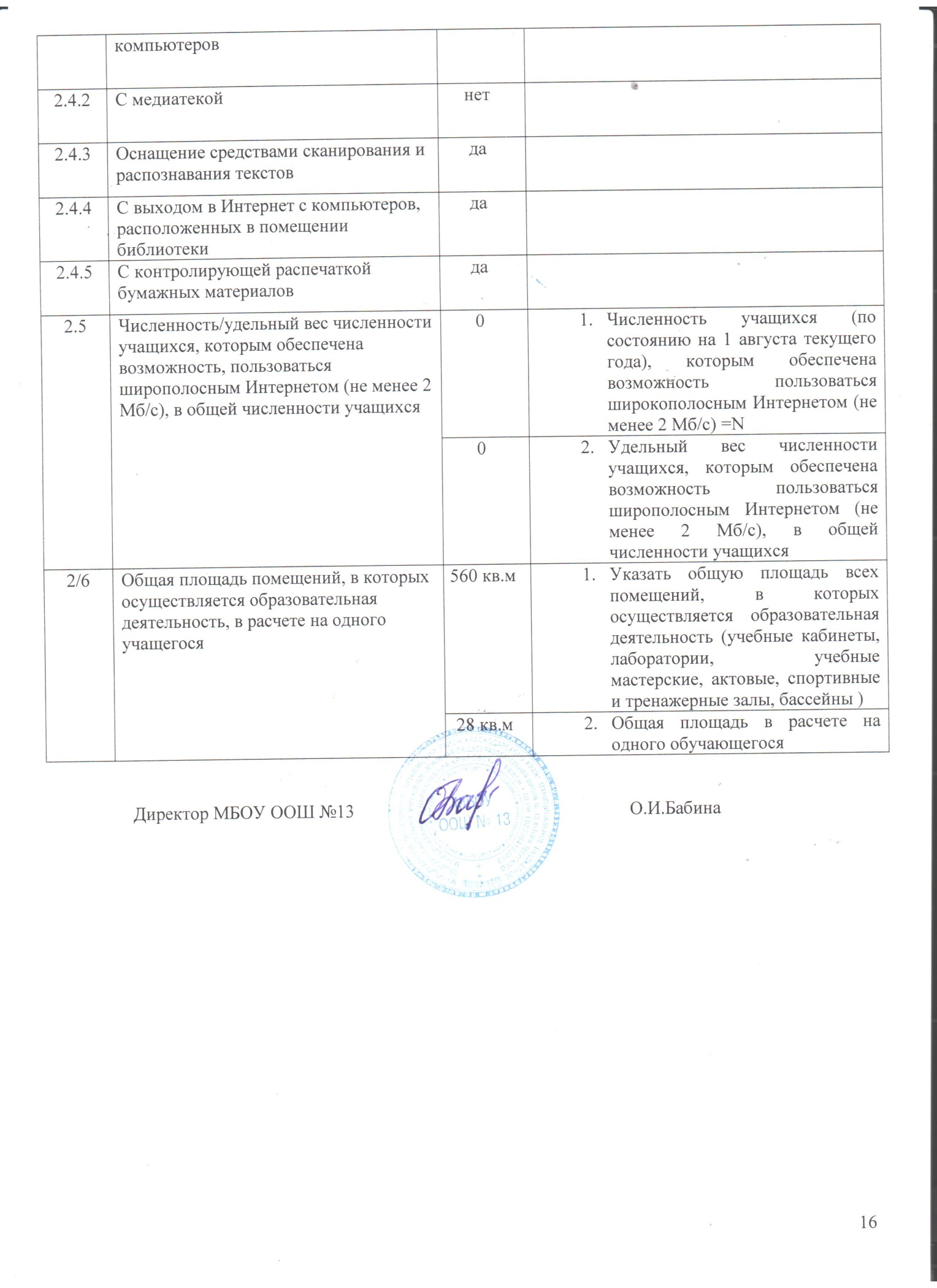 Должность Ф.И.О. (полностью)Образование, специальность по диплому, общий педагогический  стаж Стаж административной работыСтаж административной работыДолжность Ф.И.О. (полностью)Образование, специальность по диплому, общий педагогический  стаж общий в данном учрежденииДиректор Бабина Ольга Ивановнавысшее,учитель биологии16 лет55Смена Классы (группы)Общее количество обучающихся в смене1 смена8202 смена--ПоказательПоказательКол-во%Укомплектованность штата педагогических работников (%)Укомплектованность штата педагогических работников (%)   6   100Педагогические  работники:- всего- из них внешних совместителей  Педагогические  работники:- всего- из них внешних совместителей    6-100 -Вакансии (указать должности)Вакансии (указать должности)--Образовательный уровень педагогических работниковс высшим образованием 583 %Образовательный уровень педагогических работниковс незак. высшим образованием--Образовательный уровень педагогических работниковсо средним специальным образованием116 %Образовательный уровень педагогических работниковс общим средним образованием--Педагогические работники,  прошедшие курсы повышения квалификации за последние 5 летПедагогические работники,  прошедшие курсы повышения квалификации за последние 5 лет6100%Педагогически работники, имеющие  квалификационную категориювсего--Педагогически работники, имеющие  квалификационную категориювысшую--Педагогически работники, имеющие  квалификационную категориюпервую--Состав педагогического коллективаучитель6100%Состав педагогического коллективамастер производственного обучения--Состав педагогического коллективасоциальный педагог--Состав педагогического коллективаучитель-логопед--Состав педагогического коллективапедагог-психолог--Состав педагогического коллективапедагог дополнительного образования--Состав педагогического коллективапреподаватель -организатор--Состав педагогического коллективадр. должности (указать наименование)Состав педагогического коллектива по стажу работы1-5 лет0Состав педагогического коллектива по стажу работы5-10 лет116%Состав педагогического коллектива по стажу работысвыше 20 лет466%Педагогические работники  пенсионного  возрастаПедагогические работники  пенсионного  возраста116%Педагогические работники, имеющие  звание Заслуженный учительПедагогические работники, имеющие  звание Заслуженный учитель--Педагогические работники, имеющие государственные и ведомственные награды, почетные званияПедагогические работники, имеющие государственные и ведомственные награды, почетные звания--Наименование показателя Фактическое значениеКнижный фонд1391Доля учебников (%)  в библиотечном фонде          80%Обеспеченность учебниками  (%)         100 %Доля методических пособий (%) в библиотечном фонде, в т.ч. не старше 5 лет         12 %Наименование объектаКол-во местПлощадьКоличество единиц ценного оборудованияСтоловая 3013,20 м21Актовый за---Библиотека -12,50 м21и другие объекты---№ п/пПоказателиЕдиница измеренияЗначение показателей1.Образовательная деятельность1.1Общая численность учащихсяЧеловек 20Численность всех учащихся на конец учебного года – NN = 1.2 + 1.3+1.41.2Численность учащихся по образовательной программе начального общего образованияЧеловек111.3Численность учащихся по образовательной программе основного общего образованияЧеловек91.4Численность учащихся по образовательной программе среднего общего образованияЧеловек01.5Численность/удельный вес численности учащихся, успевающих на “4”и “5”по результатам промежуточной аттестации, в общей численности учащихсяЧеловек131. Численность учащихся (на конец уч.года), успевающих на «4» и «5» по результатам промежуточной аттестации 1.5Численность/удельный вес численности учащихся, успевающих на “4”и “5”по результатам промежуточной аттестации, в общей численности учащихся72%2. Удельный вес численности учащихся, успевающих на “4”и “5”по результатам промежуточной аттестации, в общей численности учащихся  % = Nпр *100/ N1.6Средний балл государственной итоговой аттестации выпускников 9 класса по русскому языкуБалл1.7Средний балл государственной итоговой аттестации выпускников 9 класса по математикеБалл1.8Численность/удельный вес численности выпускников 9 класса, получивших неудовлетворительные результаты на государственной итоговой аттестации по русскому языку, в общей численности выпускников 9 классаЧеловек01.Численность всех выпускников 9 класса в текущем  году 1.8Численность/удельный вес численности выпускников 9 класса, получивших неудовлетворительные результаты на государственной итоговой аттестации по русскому языку, в общей численности выпускников 9 классаЧеловек02. Численность выпускников 9 класса, получивших неудовлетворительные результаты на государственной итоговой аттестации по русскому языку 1.8Численность/удельный вес численности выпускников 9 класса, получивших неудовлетворительные результаты на государственной итоговой аттестации по русскому языку, в общей численности выпускников 9 класса0%3.Удельный вес численности выпускников 9 класса, получивших неудовлетворительные результаты на государственной итоговой аттестации по русскому языку, в общей численности выпускников 9 класса % = В9ря *100/ В91.9Численность/удельный вес численности выпускников 9 класса, получивших неудовлетворительные результаты на государственной итоговой аттестации по математике, в общей численности выпускников 9 классаЧеловек01. Численность выпускников 9 класса, получивших неудовлетворительные результаты на государственной итоговой аттестации по математике - В9мат1.9Численность/удельный вес численности выпускников 9 класса, получивших неудовлетворительные результаты на государственной итоговой аттестации по математике, в общей численности выпускников 9 класса0%2.Удельный вес численности выпускников 9 класса, получивших неудовлетворительные результаты на государственной итоговой аттестации по математике, в общей численности выпускников 9 класса % = В9мат *100/ В91.10Численность/удельный вес численности выпускников 9 класса, не получивших аттестаты об основном общем образовании, в общей численности выпускников 9 класса0 человек1.Численность выпускников 9 класса, не получивших аттестаты об основном общем образовании  В9ат1.10Численность/удельный вес численности выпускников 9 класса, не получивших аттестаты об основном общем образовании, в общей численности выпускников 9 класса0 %2.Удельный вес численности выпускников 9 класса, не получивших аттестаты об основном общем образовании, в общей численности выпускников 9 класса % = В9ат * 100/ В91.11Численность/удельный вес численности выпускников 9 класса, получивших аттестаты об основном общем образовании с отличием, в общей численности выпускников 9 класса11.Численность выпускников 9 класса, получивших аттестаты об основном общем образовании с отличием – В9отл1.11Численность/удельный вес численности выпускников 9 класса, получивших аттестаты об основном общем образовании с отличием, в общей численности выпускников 9 класса50 %2.Удельный вес численности выпускников 9 класса, получивших  аттестаты   об   основном   общем   образовании   с отличием,  в  общей  численности  выпускников  9  класса % = В9отл * 100/ В91.12Численность/удельный вес численности учащихся, принявших участие в различных олимпиадах, смотрах, конкурсах, в общей численности учащихся0Численность учащихся (за отчетный период), принявших участие в различных олимпиадах, смотрах, конкурсах различного уровня  Nол 1.12Численность/удельный вес численности учащихся, принявших участие в различных олимпиадах, смотрах, конкурсах, в общей численности учащихся0Удельный вес численности учащихся принявших участие в различных олимпиадах, смотрах, конкурсах, в общей численности учащихся  % = Nол *100/ N (N - значение показателя  строка 1.1)1.13Численность/удельный вес численности учащихся-победителей и призеров олимпиад, смотров, конкурсов, в общей численности учащихся, в том числе:01. Численность учащихся-победителей и призеров олимпиад, смотров, конкурсов   - Nпр1.13Численность/удельный вес численности учащихся-победителей и призеров олимпиад, смотров, конкурсов, в общей численности учащихся, в том числе:02. Удельный вес численности учащихся-победителей и призеров олимпиад, смотров, конкурсов, в общей численности учащихся  %  = Nпр * 100/ N1.13.1Регионального уровня01. Численность учащихся-победителей и призеров олимпиад, смотров, конкурсов  краевого уровня  - Nкр1.13.1Регионального уровня02. Удельный вес численности учащихся-победителей и призеров олимпиад, смотров, конкурсов  краевого уровня, в общей численности учащихся  %  = Nкр * 100/ N1.13.2Федерального уровня0 человек1. Численность учащихся-победителей и призеров олимпиад, смотров, конкурсов  федерального уровня  - Nфед1.13.2Федерального уровня0 %2. Удельный вес численности учащихся-победителей и призеров олимпиад, смотров, конкурсов  федерального уровня, в общей численности учащихся  %  = Nфед * 100/ N1.13.3Международного уровня0 человек1. Численность учащихся-победителей и призеров олимпиад, смотров, конкурсов  международного уровня  - Nмн1.13.3Международного уровня0 %2. Удельный вес численности учащихся-победителей и призеров олимпиад, смотров, конкурсов  международного уровня, в общей численности учащихся  %  = Nмн * 100/ N1.14Численность/удельный вес численности учащихся, получающих образование с углубленным изучением отдельных учебных предметов, в общей численности учащихся0 человек1. Численность учащихся, получающих образование с углубленным изучением отдельных учебных предметов  Nугл1.14Численность/удельный вес численности учащихся, получающих образование с углубленным изучением отдельных учебных предметов, в общей численности учащихся0 %2. Удельный вес численности учащихся, получающих образование с углубленным изучением отдельных учебных предметов, в общей численности учащихся % = Nугл * 100/ N1.15Численность/удельный вес численности учащихся, получающих образование в рамках профильного обучения, в общей численности учащихся01. Численность учащихся, получающих образование в рамках профильного обучения – Nпроф1.15Численность/удельный вес численности учащихся, получающих образование в рамках профильного обучения, в общей численности учащихся02. Удельный вес численности учащихся, получающих образование в рамках профильного обучения, в общей численности учащихся % = Nпроф * 100/ N1.16Численность/удельный вес численности обучающихся с применением дистанционных образовательных технологий, электронного обучения, в общей численности учащихся01. Численность учащихся, получающих образование с применением дистанционных образовательных технологий, электронного обучения  Nдис1.16Численность/удельный вес численности обучающихся с применением дистанционных образовательных технологий, электронного обучения, в общей численности учащихся02. Удельный вес численности учащихся, получающих образование с применением дистанционных образовательных технологий, электронного обучения, в общей численности учащихся % = Nдис * 100/ N1.17Численность/удельный вес численности учащихся в рамках сетевой формы реализации образовательных программ, в общей численности учащихся0 человек1. Численность учащихся, получающих образование в рамках сетевой формы реализации образовательных программ  Nсет1.17Численность/удельный вес численности учащихся в рамках сетевой формы реализации образовательных программ, в общей численности учащихся0 %2. Удельный вес численности учащихся, получающих образование в рамках сетевой формы реализации образовательных программ, в общей численности учащихся % = Nсет * 100/ N1.18Общая численность педагогических работников, в том числе:6 человекЧисленность педагогических работников образовательной организации в соответствии с Постановлением Правительства  РФ от 08.08.2013 № 678 «Об утверждении номенклатуры должностей педагогических работников организаций, осуществляющих образовательную деятельность, должностей руководителей образовательных организаций» (по состоянию на 1 августа текущего года)- PD1.19Численность/удельный вес численности педагогических работников, имеющих высшее образование, в общей численности педагогических работников5 человек1. Численность педагогических работников, имеющих высшее образование (по состоянию на 1 августа текущего года) PDв1.19Численность/удельный вес численности педагогических работников, имеющих высшее образование, в общей численности педагогических работников83 %2. Удельный вес численности педагогических работников, имеющих высшее образование, в общей численности педагогических работников % = PDв *100/ PD1.20Численность/удельный вес численности педагогических работников, имеющих высшее образование педагогической направленности (профиля), в общей численности педагогических работников51. Численность педагогических работников, имеющих высшее педагогическое образование (по состоянию на 1 августа текущего года) PDвп1.20Численность/удельный вес численности педагогических работников, имеющих высшее образование педагогической направленности (профиля), в общей численности педагогических работников71 %2. Удельный вес численности педагогических работников, имеющих высшее педагогическое образование, в общей численности педагогических работников % = PDвп *100/ PD1.21Численность/удельный вес численности педагогических работников, имеющих среднее профессиональное образование, в общей численности педагогических работников1 человек1. Численность педагогических работников, имеющих среднее образование (по состоянию на 1 августа текущего года) PDср1.21Численность/удельный вес численности педагогических работников, имеющих среднее профессиональное образование, в общей численности педагогических работников16 %2. Удельный вес численности педагогических работников, имеющих среднее образование, в общей численности педагогических работников % = PDср *100/ PD1.22Численность/удельный вес численности педагогических работников, имеющих среднее профессиональное образование педагогической направленности (профиля), в общей численности педагогических работников1человек1. Численность педагогических работников, имеющих среднее педагогическое  образование (по состоянию на 1 августа текущего года) PDсрп1.22Численность/удельный вес численности педагогических работников, имеющих среднее профессиональное образование педагогической направленности (профиля), в общей численности педагогических работников16 %2. Удельный вес численности педагогических работников, имеющих среднее педагогическое  образование, в общей численности педагогических работников % = PDсрп *100/ PD1.23Численность/удельный вес численности педагогических работников, которым по результатам аттестации присвоена квалификационная категория в общей численности педагогических работников, в том числе:       01.Численность педагогических работников, которым по результатам аттестации присвоена квалификационная категория KV (за отчетный период)1.23Численность/удельный вес численности педагогических работников, которым по результатам аттестации присвоена квалификационная категория в общей численности педагогических работников, в том числе:2. Удельный вес численности педагогических работников, которым по результатам аттестации присвоена квалификационная категория % = KV * 100/ PD1.23.1Высшая01. Численность педагогических работников, которым по результатам аттестации присвоена высшая квалификационная категория KVвыс1.23.1Высшая02. Удельный вес численности педагогических работников, которым по результатам аттестации присвоена высшая квалификационная категория % = KVвыс * 100/ PD1.23.2Первая01. Численность педагогических работников, которым по результатам аттестации присвоена первая  квалификационная категория KVпер1.23.2Первая02. Удельный вес численности педагогических работников, которым по результатам аттестации присвоена первая квалификационная категория % = KVпер * 100/ PD1.24Численность/удельный вес численности педагогических работников в общей численности педагогических работников, педагогический стаж работы которых составляет:01. Численность  педагогических работников, педагогический стаж работы которых составляет до 5 лет и свыше 30 лет (по состоянию на 1 августа текущего года)PD5,30= PD<5+ PD>30  (из строк 1.18.1 и 1.18.2)1.24Численность/удельный вес численности педагогических работников в общей численности педагогических работников, педагогический стаж работы которых составляет:62. Удельный вес численности педагогических работников в общей численности педагогических работников, педагогический стаж работы которых составляет до 5 лет и свыше 30 лет  % = (PD<5+ PD>30)  *100/ PD  (соответствует сумме % из строк 1.18.1 и 1.18.2)1.24.1До 5 лет       01. Численность педагогических работников, педагогический стаж работы которых составляет до 5 лет  PD<51.24.1До 5 лет2. Удельный вес численности педагогических работников в общей численности педагогических работников, педагогический стаж работы которых составляет до 5 лет % = PD<5 *100/ PD1.24.2Свыше 30 лет3 человек1.Численность педагогических работников, педагогический стаж работы которых составляет свыше 30 лет  PD>301.24.2Свыше 30 лет50 %2. Удельный вес численности педагогических работников в общей численности педагогических работников, педагогический стаж работы которых составляет свыше 30 лет % = PD>30 *100/ PD1.25Численность/удельный вес численности педагогических работников в общей численности педагогических работников в возрасте до 30 лет01.Численность всех педагогических работников,  возраст которых составляет до 30 лет  (по состоянию на 1 августа текущего года) PD301.25Численность/удельный вес численности педагогических работников в общей численности педагогических работников в возрасте до 30 лет2. Удельный вес численности педагогических работников в общей численности педагогических работников, возраст которых составляет до 30 лет % = PD30 *100/ PD1.26Численность/удельный вес численности педагогических работников в общей численности педагогических работников в возрасте от 55 лет2 человек1. Численность всех педагогических работников, возраст которых составляет от 55 лет (по состоянию на 1 августа текущего года) PD551.26Численность/удельный вес численности педагогических работников в общей численности педагогических работников в возрасте от 55 лет33 %2. Удельный вес численности педагогических работников в общей численности педагогических работников, педагогический стаж работы которых составляет от 55 лет % = PD55 *100/ PD1.27Численность/удельный вес численности педагогических и административно-хозяйственных работников, прошедших за последние 5 лет повышение квалификации/профессиональную переподготовку по профилю педагогической деятельности или иной осуществляемой в образовательной организации деятельности, в общей численности педагогических и административно-хозяйственных работников6 человек1. Численность педагогических и административно-хозяйственных работников в организации (по состоянию на 1 августа текущего года) - R1.27Численность/удельный вес численности педагогических и административно-хозяйственных работников, прошедших за последние 5 лет повышение квалификации/профессиональную переподготовку по профилю педагогической деятельности или иной осуществляемой в образовательной организации деятельности, в общей численности педагогических и административно-хозяйственных работников62. Численность педагогических и административно-хозяйственных работников, прошедших за последние 5 лет повышение квалификации/профессиональную переподготовку по профилю педагогической деятельности или иной осуществляемой в образовательной организации деятельности –Rпк1.27Численность/удельный вес численности педагогических и административно-хозяйственных работников, прошедших за последние 5 лет повышение квалификации/профессиональную переподготовку по профилю педагогической деятельности или иной осуществляемой в образовательной организации деятельности, в общей численности педагогических и административно-хозяйственных работников100 %3. Удельный вес численности педагогических и административно-хозяйственных   работников,    прошедших   за последние 5 лет повышение квалификации/профессиональную   переподготовку по профилю педагогической деятельности или иной осуществляемой в  образовательной  организации  деятельности в общей численности педагогических и административно-хозяйственных работников   % = Rпк*100/R1.28Численность/удельный вес численности педагогических и административно-хозяйственных работников, прошедших повышение квалификации по применению в образовательном процессе федеральных государственных образовательных стандартов в общей численности педагогических и административно-хозяйственных работников1 человек1. Численность педагогических и административно-хозяйственных работников, прошедших ( за отчетный период) повышение квалификации по применению в образовательном процессе федеральных государственных образовательных стандартов –Rфгос1.28Численность/удельный вес численности педагогических и административно-хозяйственных работников, прошедших повышение квалификации по применению в образовательном процессе федеральных государственных образовательных стандартов в общей численности педагогических и административно-хозяйственных работников100%2. Удельный вес численности педагогических и административно-хозяйственных   работников, прошедших ( за отчетный период) повышение квалификации по применению в образовательном процессе федеральных государственных образовательных стандартов, в общей численности педагогических и административно-хозяйственных работников   % = Rфгос*100/R2.Инфраструктура2.1Количество компьютеров в расчете на одного учащегося12 единиц1. Общее количество компьютеров в образовательной организации (по состоянию на 1 августа текущего года) -  ПК2.1Количество компьютеров в расчете на одного учащегося9 единиц2. Количество компьютеров, которые используются обучающимися – ПКоб2.1Количество компьютеров в расчете на одного учащегося0,453. Количество компьютеров в расчете на одного обучающегося =ПК/N(где Nзначение показателя из строки 1.1)2.2Количество экземпляров учебной и учебно-методической литературы из общего количества единиц хранения библиотечного фонда, состоящих на учете, и расчете на одного учащегосяКоличество экземпляров учебной и учебно-методической литературы из общего количества единиц хранения библиотечного фонда, состоящих на учетеКоличество экземпляров учебной и учебно-методической литературы из общего количества единиц хранения библиотечного фонда, состоящих на учете, в расчете на одного учащегося2.3Наличие в образовательной организации системы электронного документооборотада2.4Наличие читального зала библиотеки, в том числе:нет2.4.1С обеспечением возможности работы на стационарных компьютерах или использования персональных компьютеровда